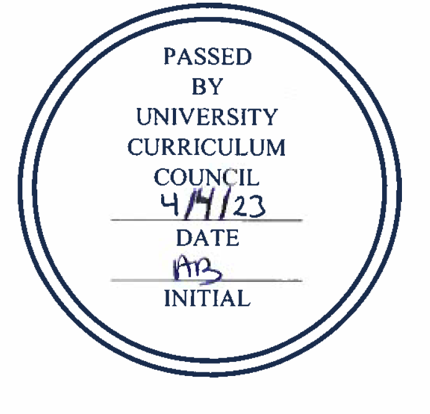 University Curriculum Council Approved CoursesApril 4, 2023NEW COURSESCOURSE CHANGESDEACTIVATIONSPREFIX CHANGES NOTIFICATIONThe following courses are administratively changing from the prefix REC to the new prefix PRHT:REC 6010REC 6020REC 6080REC 6900REC 6920REC 6930REC 6932REC 6940REC 6941REC 6950CollegeCourseBRICKSArts & SciencesECON 2650: Fundamental Health EconomicsACNW/ T2SSArts & SciencesMATH 1060L: Support for Quantitative ReasoningBusinessACCT 6700: Analytics for Accounting Decision-MakingFine ArtsART 1620: Introduction to Interior Architecture StudioFine ArtsFILM 2070: Introduction to Post-ProductionHealth Sciences & ProfessionsNRSE 7813: Health Policy and Advocacy for Advanced Nursing PracticePatton CollegeEDHE 7400: Scholarly WritingRuss CollegeITS 1034 / SEC 1034: Introduction to CybersecurityRuss CollegeME 3550: Mechatronic ComponentsRuss CollegeSEC 2244: Introduction to Secure Digital SystemsCollegeCourseBRICKSChangesArts & SciencesCARS 2020: Roman ArchaeologyPSBS/[T2SS]Desc, LOs, Topics; add Texts, KGFs, BRICK componentArts & SciencesCARS 2100: Classical AthensPHTC/ [T2HL]Desc, Los, Course Topics info; add BRICKS componentArts & SciencesECON 4870 / ECON 5870: EconometricsName (from "Introduction to Econometics"), desc, LOs, prereqs; add Course Topics info, grad dual-listArts & SciencesECON 4031 / ECON 5031: Advanced MicroeconomicsName (from "Advanced Microeconomics Theory II"), desc; add Course Topics info, undergrad dual-list   Arts & SciencesECON 4041 / ECON 5041: Advanced MacroeconomicsGrad number (from 6041), desc, Course Topics info; add undergrad dual-listArts & SciencesECON 4880 / ECON 5880: Applied EconomicsNumber (from 6380), desc, LOs; add Course Topics info, undergrad dual-listArts & SciencesENG 4520 / ENG 5520: Teaching Literature in Secondary SchoolsLOs, prereqs; add Texts, KGFsArts & SciencesENG 6910: Apprenticeship in TeachingDesc, LOs, prereqs, Topics, KGFs Arts & SciencesMATH 3600: Applied Numerical MethodsLOs; add Course Topics infoArts & SciencesMATH 4150 / 5150 MATH: Advanced Perspectives for Math TeachersDesc, LOs, prereqs, Course Topics info; add major set-aside, grad dual-listArts & SciencesMATH 4502 / MATH 5502: Mathematical Statistics IINumber (from 4510/5510)Arts & SciencesPBIO 3240 / PBIO 5240: Plant PhysiologyDesc, cr hrs (3 -> 4), LOs; add Course Topics info, grad dual-listArts & SciencesPBIO: 4910 Internship[BLD]Desc,  cr hrs (1 to 15 -> 2 to 15), LOs; add Course Topics infoArts & SciencesPBIO 4940: Undergraduate Research[BLD]Desc, cr hrs (1 to 4 -> 2 to 4), LOsArts & SciencesPOLS 1010: Introduction to US Politics[PSBS/T2SS]Name (from "Politics in the United States"), LOsArts & SciencesPSY 3440: Psychology of Gender[BDP]PrereqArts & SciencesSOC 6920: Sociology Research PracticumName (from "Practicum in Sociology"), LOs, prereqs, KGFsBusinessBA 4920: International Business Experience[BDP/BLD]Desc, cr hrs (3 -> 3 to 6 variable), LOs, prereq, KGFsBusinessSASM 6990: Capstone Seminar in Sports AdministrationCr hrs (3 -> variable 1 to 3)Fine ArtsAH 4711 / AH 5711: Methods in Art HistoryCapDesc, LOs, prereqs; add Course Topics info, BRICKS componentFine ArtsART 2410: Lithography/MonotypeDesc, LOs, prereqs, component hrs; add Course Topics infoFine ArtsART 2430: ScreenprintingName (from "Screen/Paper"), desc, LOs, prereqs, component hrs; add Course Topics infoFine ArtsART 2600: Interior Architecture Intermediate StudioName (from "Interior Architecture Studio I"), desc, LOs, prereqs, lab->studio, Course Topics infoFine ArtsART 2620: Interior Architecture Place & Human Experience StudioName (from "Interior Architecture Studio II"), desc, LOs, lab->studio, Course Topics infoFine ArtsART 2670: Computer-Aided Design: Professional ApplicationsDesc, LOs, prereq, Course Topics infoFine ArtsART 3600: Interior Architecture Evidence-Based Design StudioName (from "Interior Architecture Studio III"), desc, LOs, prereqs, lab->studio, Course Topics infoHealth Sciences & ProfessionsNRSE 2111: Clinical Judgment IIBSLDesc, LOs, Topics; add BRICKS componentNRSE 2211: Clinical Judgment IIIBDPDesc, LOs, TopicsPT 7651: Physical Agents in Physical TherapyDesc, LOs, credit hrs (4->2), Texts, KGFsPatton CollegeEDCE 4910: Internship in Human ServicesCapDesc, cr hrs (4 -> 2), LOs, Course Topics info; add BRICKS category (Cap)EDLE 5110: Colloquium in Educational LeadershipPrefix (from EDCS), name (from "Colloquium in Critical Studies Foundations"), desc, LOs, prereq; added Course Topics infoEDPL 3920: Partnership PracticumPrereqEDSP 5830: Methods of Teaching in Inclusive Early Childhood SettingsName (from Methods in Early Childhood Special Education), LOs, prereqs, topicsEDTE 1010: Introduction to Hip-Hop Based EducationPrereq, no-credit-ifEDTE 3710: Instructional Adaptations for Inclusive Early and Elementary ClassroomsName (from "Instructional Adaptations for Early Childhood Learners with Exceptionalities and Diverse Needs"), desc, LOsRuss CollegeSEC 4953 / EE 4953: Electrical and Computer Engineering Capstone Design IAdd SEC cross-listRuss CollegeENGT 1190: Manufacturing Materials and ProcessesDesc, LOsRuss CollegeENGT 1200: Industrial ElectronicsName (from "Basic Electronics")Russ CollegeENGT 1500: Mechatronics Systems and Components RepairPrefix (from IMT), name (from "Machine Repair"), desc, LOs; add Course Topics infoRuss CollegeENGT 2170: Intro to Computer Numerical Control Machining and MetrologyName (from "Computer Numerical Control Machining Principles"), LOsScripps CollegeCOMS 3350: Managing Risk and Crisis CommunicationLOs, prereqsScripps CollegeMDIA 3308: Record Labels, Music Distribution, & Artist MarketingName (from "Commerce of the Music Industry"), desc, LOs, prereqs, Course Topics infoScripps CollegeMDIA 3702 / MDIA 5702: Multicamera Producing and DirectingGrad name (from "Multilevel Production for Television and Web), desc, LOs, prereqs (both levels); add Texts and KGFsScripps CollegeMDIA 4111 / MDIA 5111: Media PhenomenologyNumber (from 3111), desc, LOs, prereqs, Course Topics infoScripps CollegeMDIA 4405 / MDIA 5405: Animation CapstoneBLD/CapName (from "Digital Media Capstone"), desc, LOs, prereqs, Course Topics info; add grad dual-list, BRICKS componentsAH 2120: History of Art IIART 2650: Introduction to Design Process and ProgrammingFIN 3100: Financial Management